	Module 29C: Accounting Technology (Optional):       Name: ___________________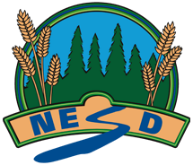 Feedback:Fully meeting expectations, with enriched understanding (EU)Fully meeting grade level expectations (FM)Mostly meeting grade level expectations (MM)Not yet meeting grade level expectations (NY)Investigate the impact of technology on accounting.You can investigate the impact of technology on accounting.You might be: You can investigate the impact of technology on accounting.
You show this by:You support your investigation with relevant details and examples. You are exploring and practicing investigating the impact of technology on accounting.You may be: You are having trouble investigating the impact of technology on accounting.Consider: 